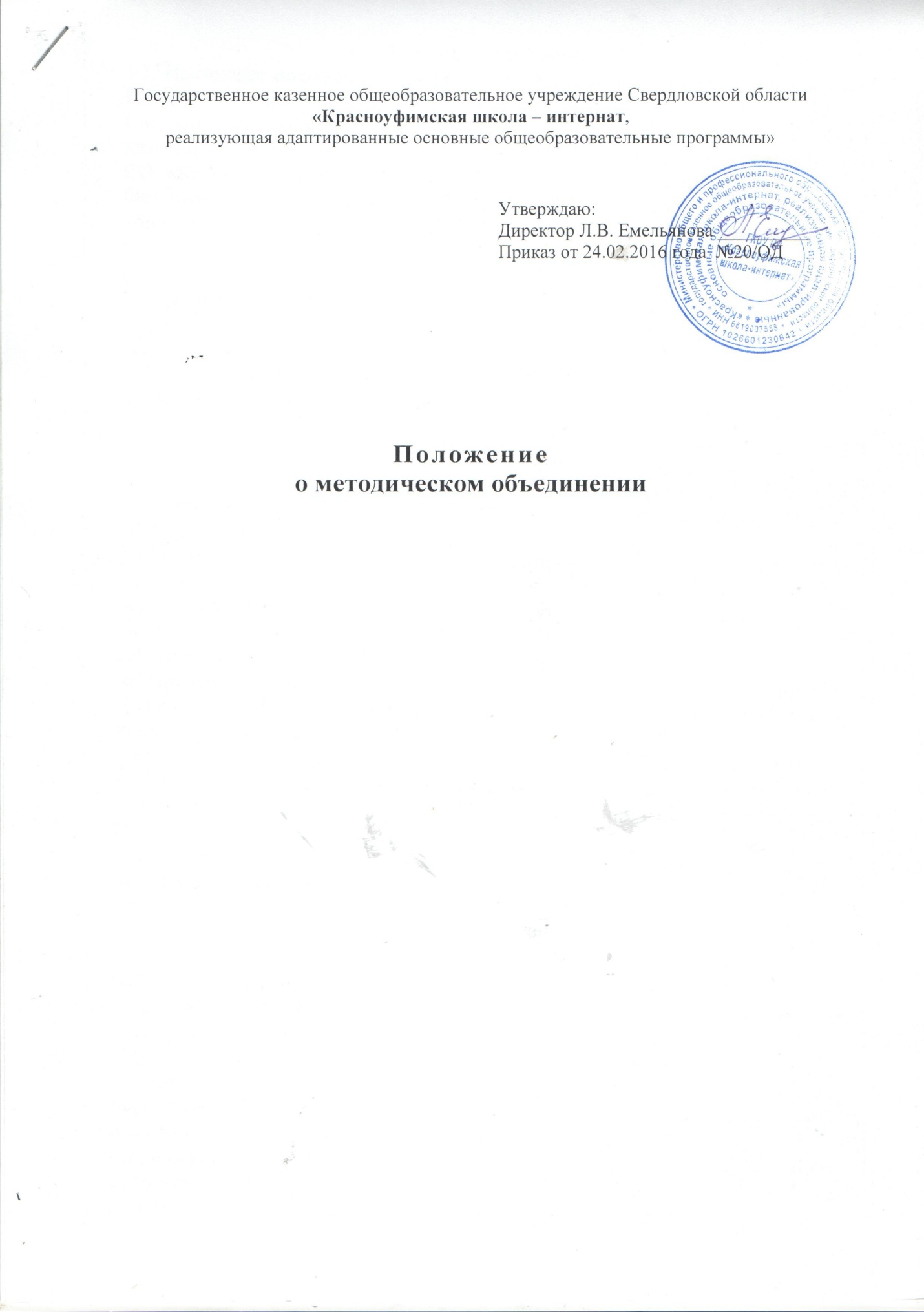 1.Общие положения.1.1. Настоящее положение о   школьном методическом объединении  (далее ШМО) государственного казенного общеобразовательного учреждения Свердловской области «Красноуфимская школа- интернат, реализующая адаптированные основные общеобразовательные программы» (далее ГКОУ СО «Красноуфимская школа- интернат»)  разработано в соответствии с Федеральным  законом  от 29. 12.2012 № 273-ФЗ ( ред.от 23.07.2013 «Об образовании в Российской Федерации», Уставом, утвержденным  приказом Министерства общего и профессионального образования Свердловской области № 417-Д от 31.08.2015 года.1.2.Количество ШМО и  их численность определяется, исходя из необходимости комплексного решения поставленных перед ГКОУ СО «Красноуфимская школа- интернат» задач. 1.3. Положение рассматривается на педагогическом совете  и утверждается приказом директора.2.Цель и  задачи2.1.ШМО создаётся для осуществления методического сопровождения педагогических работников в соответствии с целями и задачами ГКОУ СО «Красноуфимская школа- интернат».2.2.Целью деятельности ШМО является создание условий для обеспечения информационно – методического обмена и сопровождения педагогов, осуществляющих образовательную деятельность в ГКОУ СО «Красноуфимская школа- интернат».2.3.Деятельность ШМО направлена на решение следующих задач:-обеспечение освоения наиболее рациональных методов и приёмов организации образовательного процесса для повышения эффективности и качества педагогического труда;- стимулирование целенаправленного, непрерывного  повышения уровня квалификации педагогических работников, их методологической культуры, личностного профессионального роста, использование ими современных педагогических технологий;-организация обмена опыта педагогической деятельности и выявление перспектив  использования потенциальных возможностей педагогических работников.3.Функции.ШМО  осуществляет следующие функции:- организует обсуждение актуальных вопросов педагогической теории и практики, изучение нормативных документов в сфере образования;-изучает  и распространяет эффективный педагогический опыт;-организует творческие отчеты учителей, открытые уроки и внеклассные мероприятия по предметам, предметные недели (декадники),  воспитательские часы  с последующим обсуждением;-организует школьные конкурсы педагогического мастерства, осуществляет сопровождение педагогов – участников профессиональных конкурсов регионального и всероссийского уровня:- анализирует результаты образовательной деятельности педагогических работников  по предметам и воспитательной работе;-проводит экспертизу  учебно – методических разработок, рабочих программ педагогических работников.Осуществляет:- планирование месячников (декад, недель ) по предмету; их анализ;-подготовку и обсуждение сообщений и докладов по актуальным проблемам образования, подготовку публикаций;-содействует развитию дидактического обеспечения  учебных предметов.4. Права и обязанности участников ШМО.4.1.Член ШМО  обязан: -регулярно участвовать в деятельности ШМО, заседаниях ШМО; -соблюдать требования нормативных документов в области образования;-заниматься самообразованием, осваивать инновационные подходы в обучении обучающихся с умственной отсталостью (интеллектуальными нарушениями), владеть основами самоанализа педагогической деятельности, представлять опыт и принимать участие в обсуждении опыта коллег;- вносить вклад в развитие системы образования4.2. Член ШМО  имеет право:-вносить предложения по совершенствованию деятельности ШМО; о кандидатуре ШМО, принимать участие в планировании и анализе деятельности ШМО.4.3. Руководитель  ШМО имеет право:-выдвигать предложения об улучшении образовательного процесса;-вносить предложения о распространении эффективного (в т.ч. инновационного) педагогического опыта, публикации материалов коллег;-рекомендовать педагогическим работникам различные формы повышения квалификации;-вносить предложения о направлениях повышения квалификации педагогических работников;-рекомендовать кандидатуры педагогических работников для участия в профессиональных педагогических конкурсах5.Ответственность.ШМО  несёт ответственность за:-выполнение плана работы; -соответствие рекомендованных педагогам использование методик обучения и воспитания, учебных пособий и материалов в соответствии с -образовательной программой, утвержденной образовательным учреждением; -действующим законодательством   об образовании.6. Взаимоотношения.6.1.В состав ШМО входят педагогические работники по одной образовательной области или смежных дисциплин,  (не менее 3-х) для  рассмотрения основополагающих вопросов обучения и воспитания  обучающихся  с умственной отсталостью (интеллектуальными нарушениями).6.2. ШМО  возглавляет руководитель из числа наиболее квалифицированных педагогов;6.3. Руководитель ШМО назначается приказом директора из числа кандидатур, выдвинутых методическим объединением ГКОУ СО «Красноуфимская школа- интернат»;6.4.Заседания ШМО проводятся не реже одного раза в четверть по плану, являющемуся составной частью плана работы ГКОУ СО «Красноуфимская школа- интернат».7. Делопроизводство.7.1.Для организации и продуктивной деятельности  ШМО у руководителя должен быть пакет документов:-Положение о ШМО;-копия приказа о назначении руководителя ШМО;-анализ работы за прошедший год;- план работы ШМО на текущий учебный год;-банк данных о педагогических работниках : количественный и качественный состав (возраст, образование, специальность, преподаваемый предмет, общий стаж и педагогический, квалификационная категория, награды, звание, телефон);-сведения о темах самообразования ;Информация об учебных программах  и учебно- методическом обеспечении по предмету;- план работы с молодыми специалистами и вновь прибывшими специалистами;7.2.Заседания ШМО  оформляются протоколом. В  протоколах  фиксируется ход обсуждения вопросов, выносимых на заседание, предложения и замечания, принятое решение.7.3.Нумерация протоколов ведется от начала учебного года. 7.4.Протоколы, подписанные  секретарём МО,  хранятся в документации ГКОУ СО «Красноуфимская школа- интернат»  5 лет. 